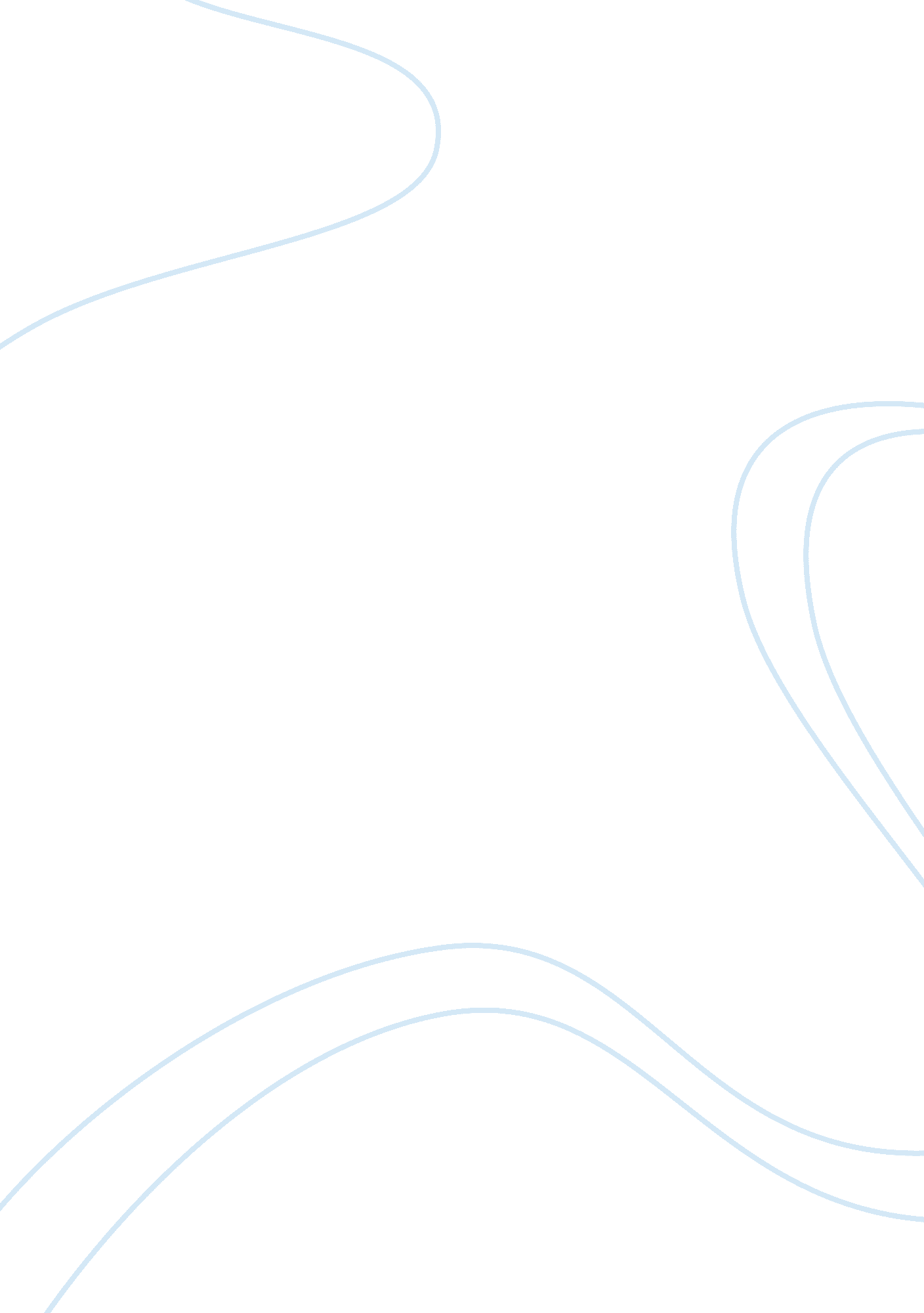 The tell tail heart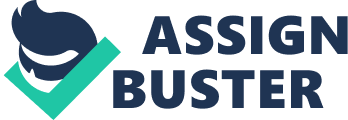 I. INTRODUCTION A. THESIS STATEMENTEdgar Allan Poe has got such a talent that no one else possesses. He makes the story exciting and keeps the reader focus on the beginning to the end without guessing the conclusion. In a lot of his complicated and dreadful stories, ??? The tell tale heart??? can be known as the best mysterious and attracting work. The story success not only demonstrates the sensation and action through the series of complicated mental process but also reflect the sensitivity of common people. B. OBJECTIVESThe themes of ??? Tell tale heart??? make the audience hard to image the background of story. Everything is still ambiguous and dark. He gives enough details for reader in order to guessing through the series of complicated mental process and actions of murderer. He describes clearly about murderer??™s chaotic state of mind which is increased more and more. Through, He relate to the sensitivity of common people. In my paper, I will analyze the literature style and word usage; we will point out the specific sensation and action of murderer and relate to the sensitivity of common people. C. RESEARCH QUESTIONS To reach the objectives mentioned above, in this paper, the answers for three following research questions will be analyzed. 1. What is the specific reason to kill the old man 2. Why does he have to wait a long time to kill the old man 3. Why does the murderer admit his guilt at the end of the story II. BACKGROUND OF THE RESEARCH A. METHOD OF STUDY In order to reach the research objectives, I use the method library research. I will collect the information from the internet and from the text book. I will combine my own words with the idea which I collect from the internet. Therefore, I give the specific reason to demonstrate the ideas which I focus on. B. LITARARY REVIEW Since it was published in 1843, it received a lot of criticism from the Critics. Some of them are: * ??? Considered ?????? The Tell-Tale Heart??™??™ merely a ?????? tale of conscience.??™??™ But this simplistic view has changed over the years as more complex views of Poe and his works have emerged. Poe is now considered a forefather of two literary genres, detective stories and science fiction, and is regarded as an important writer of psychological thrillers and horror. ??? Human striving for freedom is futile. Only in nature can freedom exist???. * ??? The story is driven not by the narrators insistence upon his innocence but by insistence on his sanity. This, however, is self-destructive because in attempting to prove his sanity he fully admits he is guilty of murder.??? 2 * ??? The relationship between the old man and the narrator is ambiguous, as are their names, their occupations, and where they live. In fact, that ambiguity adds to the tale as an ironic counter to the strict attention to detail in the plot??? 3 C. AUTHOR AND WORK Edgar Allan Poe is the master of writing the short story. He has as such talent that no one else can possess. He makes the audience focus on his story word by word without guessing the conclusion while other authors make a clear conclusion for the reader. He describes deeply about human fear and desire in his story and relate to the real life. He was the first well-known American to try to live by writing alone. Edgar Allan Poe??™s prose and poetry continue to success, obsess and inspire writers, composers, and readers around the world. “ The Tell-Tale Heart” was published in 1843 at the first time. The story is a psychological portrait of a mad narrator who kills a man and after that hears his victim??™s relentless heartbeat. The reason for his action is only ??? the vulture eye??? of the old man. This eye obsesses him so deeply that he decides to kill the old man. Besides that, the murderer and the old man do not have any argument. This story is one of the most famous short stories of Poe. ——————————————–[ 2 ]. 1George Woodberry in his 1885 study of Poe, http://www. enotes. com/tell-tale-heart2 Robinson, E. Arthur. “ Poes The Tell-Tale Heart” from Twentieth Century Interpretations of Poes Tales, edited by William L. Howarth. Englewood Cliffs, NJ: Prentice-Hall Inc., 1971, p. 94. http://en. wikipedia. org/3 Benfey, New Essays, p. 32. http://en. wikipedia. org 